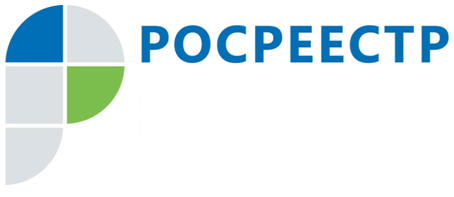 Срок государственной регистрации недвижимости Срок регистрации права собственности на недвижимое имущество строго регламентирован на законодательном уровне. Датой государственной регистрации прав является дата внесения в Единый государственный реестр недвижимости записи о соответствующем праве, об ограничении права или обременении объекта недвижимости.Датой государственного кадастрового учета является дата внесения в Единый государственный реестр недвижимости записи об объекте недвижимости.Федеральным законом от 13.07.2015 N 218-ФЗ “О государственной регистрации недвижимости” (далее - Закон № 218-ФЗ) предусмотрены следующие сроки государственной регистрации:Вместе с тем, в целях повышения качества и доступности государственных услуг Росреестра Управлением Росреестра по Тульской области сроки учетно-регистрационных действий сокращены:по государственному кадастровому учету до 3 рабочих дней, а в случае поступления заявления и документов в электронной форме – до 2 рабочих дней; по государственной регистрации прав на недвижимое имущество и сделок с ним, ограничений (обременений) до 5 рабочих дней, в электронной форме – до 2 рабочих дней; по единой процедуре (государственного кадастрового учет и государственной регистрации прав) до 5 рабочих дней, в электронной форме – до 3 рабочих дней. Кроме того, срок осуществления государственной регистрации прав на основании нотариально удостоверенной сделки, свидетельства о праве на наследство, свидетельства о праве собственности на долю в общем имуществе супругов в соответствии с Законом №218-ФЗ составляет 1 рабочий день в случае поступления таких заявления и документов в электронной форме.Регистрационное действие с даты приема органом регистрации прав заявления и необходимых документовПодача заявления и необходимых документов через МФЦрегистрация прав79кадастровый учет57Единая процедура (государственный кадастровый учет и государственная регистрация прав)1012осуществление государственной регистрации прав на основании нотариально удостоверенной сделки, свидетельства о праве на наследство, свидетельства о праве собственности на долю в общем имуществе супругов35государственной регистрации ипотеки жилого помещения57